彰化縣立和美高中多元評量作品110學年度　第一學期　綜合活動領域　設計者：蔡佳蒨方案名稱：情緒貳、評量內容一、主題：（康軒版二上）第五主題 美麗心境界 第一單元 從「心」出發二、設計理念：以牌卡當作媒介，並搭配學習單及活動，讓學生感受「情緒」無所不在，唯有學習透過學習檢視情緒蘊含的訊息，理解抒發負面情緒的重要性，妥善管理情緒，才能體會生命的美好。三、評量內容說明（請附評量內容）。評量方式    1.觀察學生態度評定        60％2.分組報告與討論          20％3.資料蒐集與分享          20％學習表現：1d-IV-1 覺察個人的心 理困擾與影響 因素，運用適 當策略或資 源，促進心理 健康。評量規準如下：四、實施情形說明(一)引起動機    1.情緒用詞:先說明解釋課本第96頁中的情緒用詞，讓學生了解如何用文字敘述自己的情緒。2.畫說情緒:利用說書人牌卡，每組派一位學生當代表，讓學生先選一張卡，可以代表近期的心情，並將答案是先寫在便利貼上，讓其他組猜，各組將答案寫在白板上。小組得分方式:完全正確:3分、接近:2分、正負面情緒:1分。(二)發展活動一：情緒放大鏡用投影片介紹情緒辨識方法，再利用學習單「情緒臉譜」，先讓學生紀錄一天中情緒的變化，並檢視自己最近的情緒變化，並透過情緒周記方式，紀錄一周內發生的重大事件，以及事件所帶來的情緒狀態，以理解情緒對行為的影響。(三)發展活動二：心情決定在我 用投影片說明理性及非理性想法的定義，並用學習單讓學生透過範例去釐清觀念。之後介紹理情ABC法，讓學生自行提出近期事件，產生的非理性想法，以及相關的情緒反應，並引導理性想法，及不同的結果。五、評量成果(一)(二)學生作品參、省思在畫說情緒單元中，原本課本設計讓學生用繪畫方式來表達情緒，但考量到個別的繪畫能力不同，因此採用牌卡(說書人)來代替自我繪圖，且說書人牌卡中每張卡蘊含許多隱喻，可以讓學生於選擇時，產生自我內心狀態對應的投射，更適合作為此單元的媒材。在情緒周記部分，課本是設計每天需要記錄，但考量輔導課一周僅1次上課時間，因此改以一周內一次重大事件的紀錄，並從此延伸去做討論，亦可達到相同效果。學生在記錄情緒周記中的重大事件，以及相關延伸的情緒反應時，較無法用文字陳述完整事件過程，以及情緒轉折的心路歷程，表示學生對於情緒與事件的理解能力仍然有限，推測跟學生的生活經驗體認較為單純，無法深入思辨，可能需藉由多元學習管道以激發這方面的生活體認。本單元可做的多元評量包括，分組活動(畫我情緒)、課堂討論參與、學習單評量等，若時間允許，未來將可能會在失落單元中，加入小書創作部分，透過書寫去談寫個人失落經驗及情緒復原。肆、上課情形ABCDE能運用合宜的策略或資 源，調適各種心理困擾與 逆境，培養正向思考模 式、生活習慣等，促進心 理健康。能分析個人或家庭生活 習慣及面對困境的思考 模式，並提出因應與調適 的策略或資源。能覺察因個人或家庭變 化產生的逆境與心理困 擾，並蒐集調適的相關資 源。能表達面對個人或家庭 變化產生的情緒經驗。未 達 D 級學生自我檢視情緒狀態學生能正確描述自我情緒狀態教師說明情緒與反應的關係學生能舉例事件及相關情緒教師說明理情ABC學生能舉例及應用理情ABC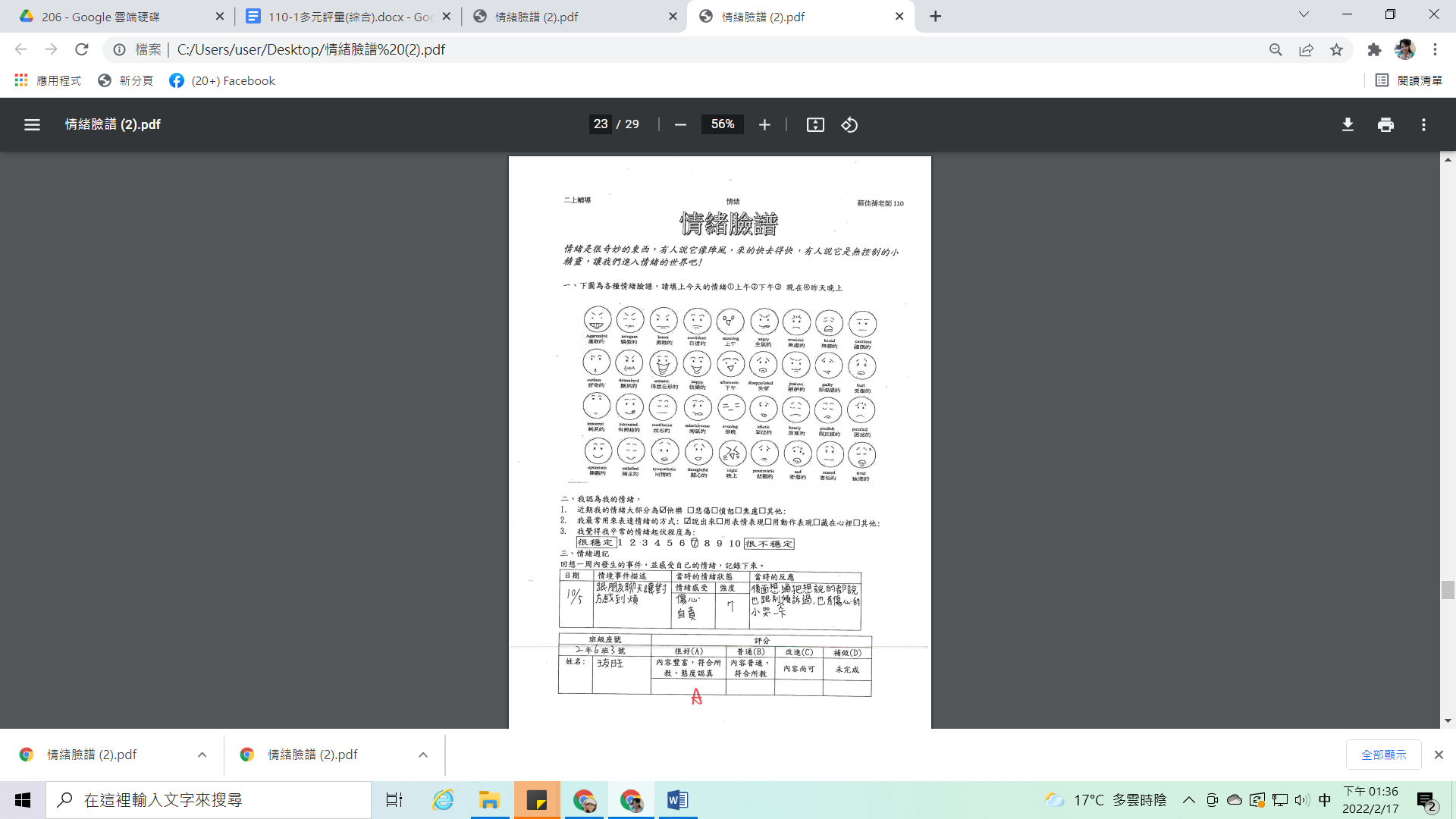 情緒臉譜:教導學生辨識情緒，並記錄一周內的情緒變化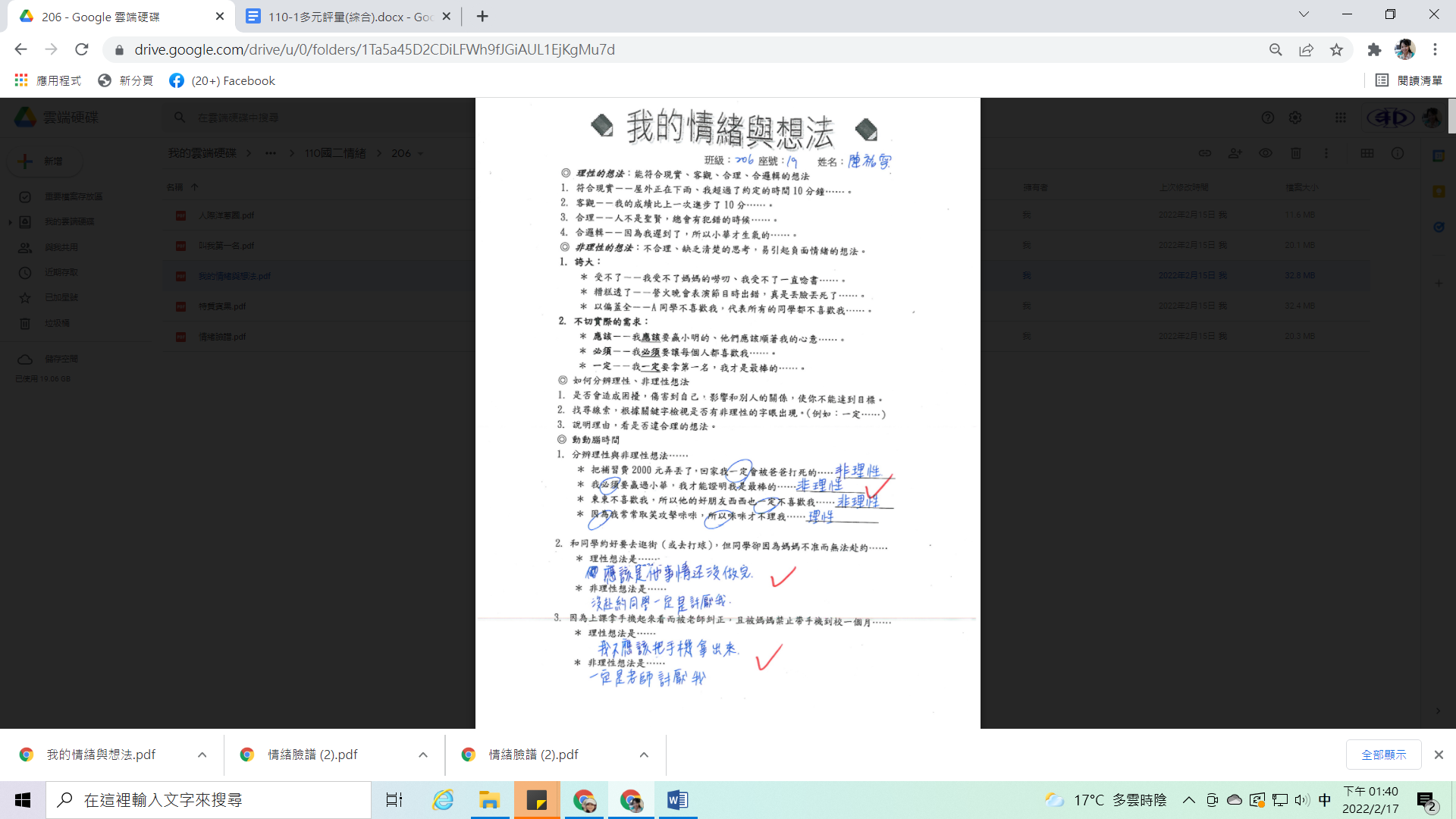 我的情緒與想法:釐清理性與非理性想法，並透過理情ABC法，去了解情緒對事件的影響。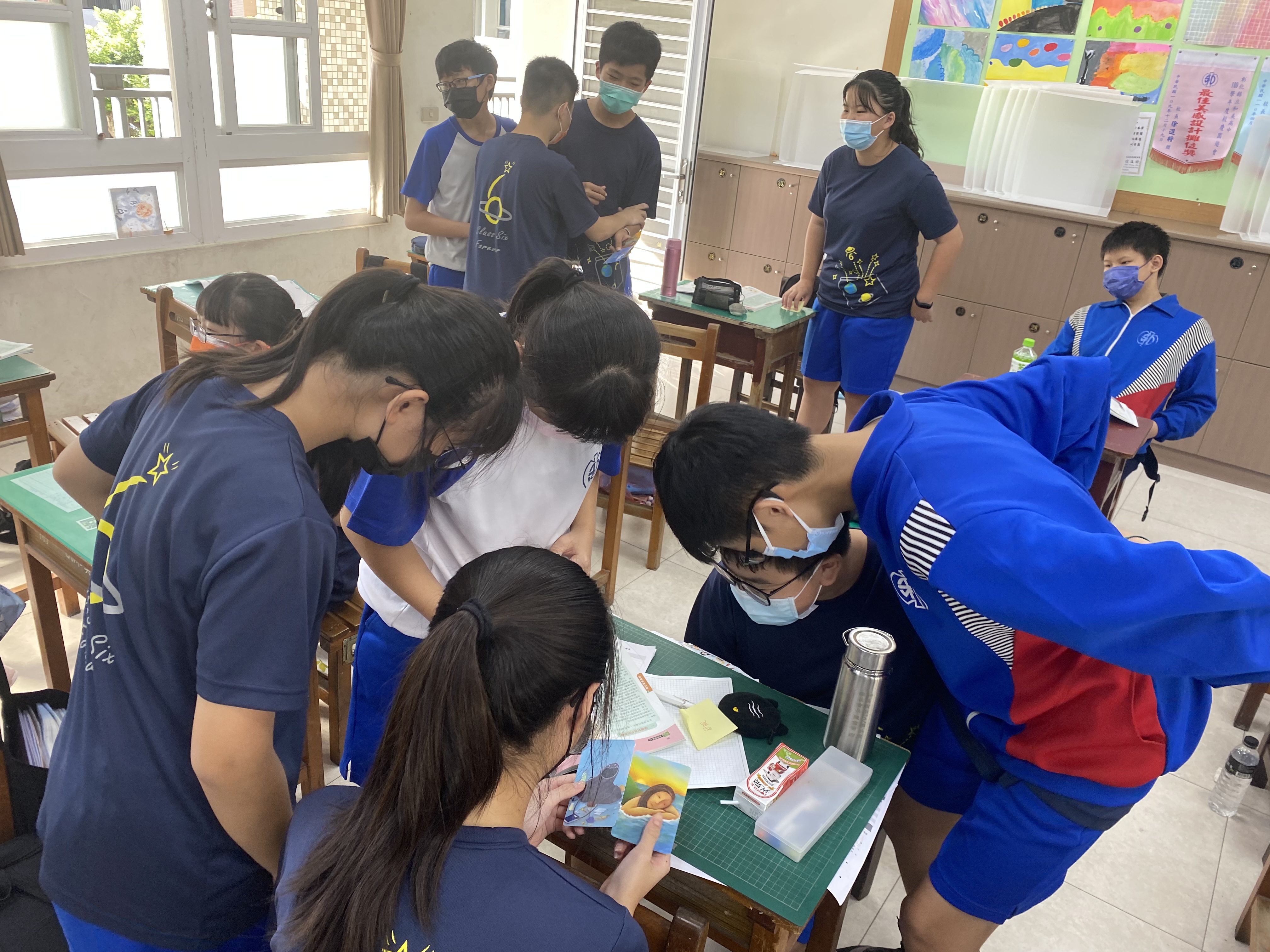 小組討論選取代表性的牌卡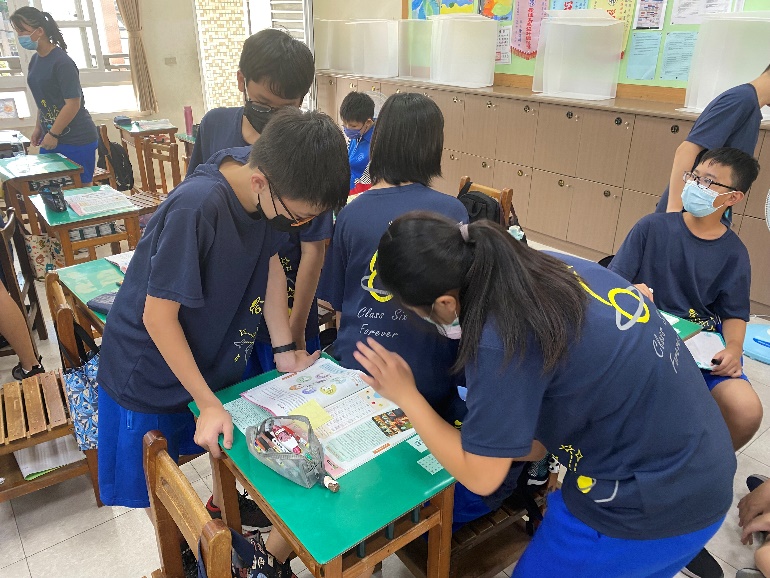 小組討論牌卡隱藏的訊息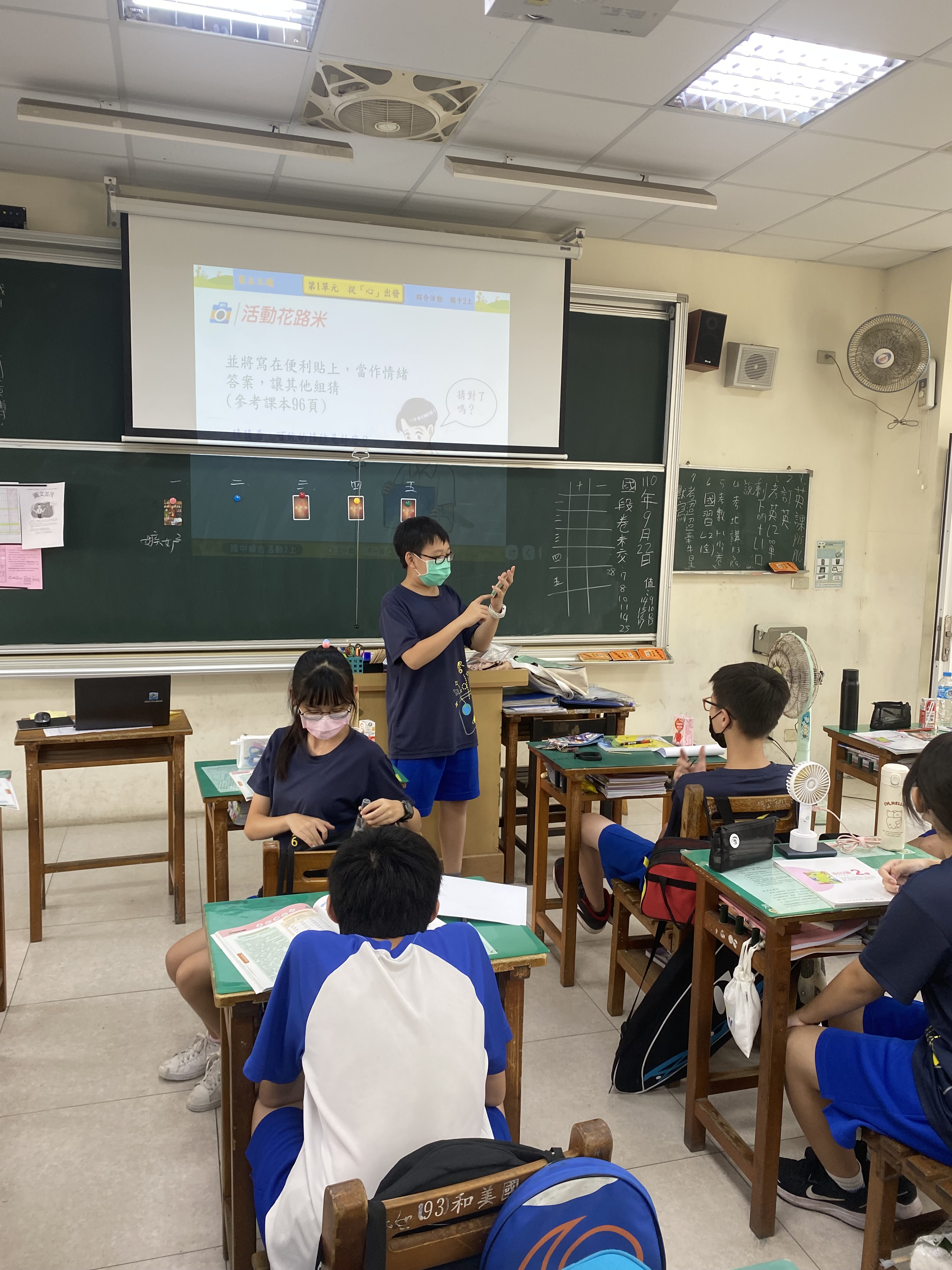 小組代表上台說明所選擇的牌卡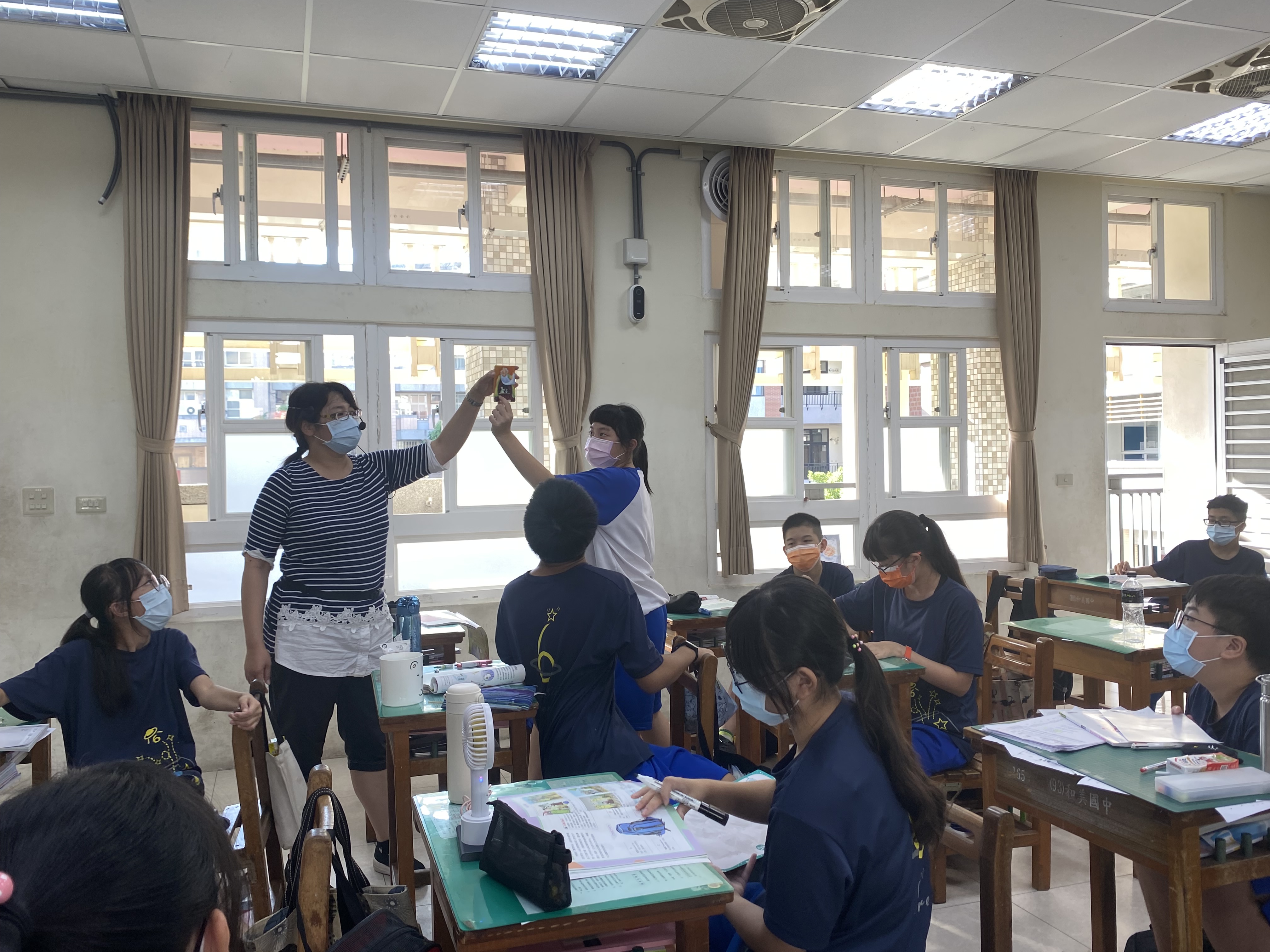 其他組員猜測牌卡代表的情緒用詞